 Obrazów, dnia 28/07/2020r.OGŁOSZENIE O WYBORZE NAJKORZYSTNIEJSZEJ OFERTY W POSTĘPOWANIU PONIŻEJ 30 000 EURO DOTYCZĄCE WYKONANIA ORAZ DOSTAWY: ULOTEK PROMOCYJNYCH, PLAKATÓW ORAZ STOJAKÓW REKLAMOWYCH ROLL-UPW związku z zakończeniem postępowania o udzielenie zamówienia (zgodnie z art. 4 pkt 8 ustawy z dnia 29 stycznia 2004 roku Prawo zamówień publicznych w trybie zapytania ofertowego o wartości poniżej 30 000 euro dotyczące wykonania oraz dostawy: ulotek promocyjnych, plakatów oraz stojaków reklamowych roll-upinformujemy, iż najkorzystniejszą ofertę złożył:Omega sp. z o.o., ul. Chrzanowska 108/8, 40-101 Katowice z ceną ofertową: 962,80 zł bruttoUzasadnienie wyboru:Omega sp. z o.o., ul. Chrzanowska 108/8, 40-101 Katowice spełniła warunki określone przez Zamawiającego w Zapytaniu Ofertowym i uzyskała najkorzystniejszą liczbę punktów                         w kryterium – cena 100%.Wójt Gminy Obrazów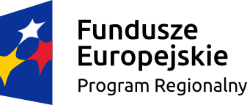 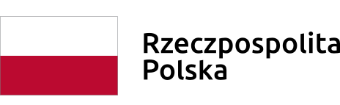 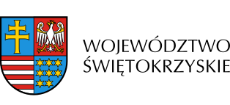 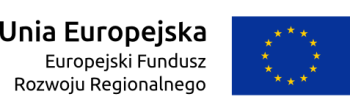 